ПОЯСНИТЕЛЬНАЯ ЗАПИСКАк проекту решения Думы Кондинского района«Об обращении Думы города Югорск депутату Государственной Думы Федерального Собрания Российской Федерации Завальному П.Н и председателю Думы Ханты-Мансийского автономного округа – Югры Хохрякову Б.С.» Проект решения Думы Кондинского района «Об обращении Думы города Югорск к депутату Государственной Думы Российской Федерации Завальному П.Н и председателю Думы Ханты-Мансийского автономного округа – Югры Хохрякову Б.С.» (далее - проект решения) вносится председателем Думы Кондинского района. Думой города Югорска было принято решение от 26 декабря 2017 года          № 123 «Об обращении Думы города Югорска к депутату Государственной Думы Федерального Собрания Российской Федерации Завальному П.Н и председателю Думы Ханты-Мансийского автономного округа – Югры Хохрякову Б.С.» (далее – решение Думы города Югорска) с законодательной инициативой о внесении изменений в Федеральный закон от 28.12.2009 № 381-ФЗ в части определения дополнительного ограничения  для субъектов торговой деятельности, организующих торговлю через торговые сети, относящиеся к федеральным торговым сетям и торговым сетям, действующим на территории одного субъекта Российской Федерации, в размере пятьдесят процентов от объема всех реализованных продовольственных товаров в денежном выражении в границах административно-территориального образования. А также дополнить закон понятиями «федеральная торговая сеть» и  «торговая сеть, действующая на территории одного субъекта Российской Федерации».Комитет несырьевого сектора экономики и поддержки предпринимательства администрации Кондинского района,  изучив инициативу и ситуацию на рынке розничной торговли продовольственными товарами на территории района,  «считает, что ограничение деятельности таких «сетевиков»  недопустимо», тогда как с дополнением закона понятиями «федеральная торговая сеть» и «торговая сеть, действующая на территории одного субъекта Российской Федерации» согласен.На основании вышеизложенного предлагается:Рассмотреть обращение Думы города Югорска к депутату Государственной Думы Российской Федерации Завальному П.Н                                     и председателю Думы Ханты-Мансийского автономного округа – Югры Хохрякову Б.С. и поддержать, либо не поддерживать данное обращение.Разработчик настоящего проекта решения: начальник отдела по организации деятельности Думы Кондинского района Т.П. Трифанова, (34677) 32018.  Т.П.ТрифановаПРОЕКТСубъект правотворческой инициативы – председатель Кондинского районаРазработчик проекта – отдел по организации деятельности Думы Кондинского районаХАНТЫ-МАНСИЙСКИЙ АВТОНОМНЫЙ ОКРУГ – ЮГРАДУМА КОНДИНСКОГО РАЙОНАРЕШЕНИЕОб обращении Думы города Югорска к депутату Государственной Думы Федерального Собрания Российской Федерации Завальному П.Н и председателю Думы Ханты-Мансийского автономного округа – Югры Хохрякову Б.С.Рассмотрев решение Думы города Югорска Ханты-Мансийского автономного округа - Югры от 26 декабря 2017 года № 123 «Об обращении Думы города Югорска к депутату Государственной Думы Российской Федерации Завальному П.Н и председателю Думы Ханты-Мансийского автономного округа – Югры Хохрякову Б.С.» с законодательной инициативой о внесении изменений в Федеральный закон от 28 декабря 2009 года № 381-ФЗ «Об основах государственного регулирования торговой деятельности в Российской Федерации»  в части определения дополнительного ограничения  для субъектов торговой деятельности, организующих торговлю через торговые сети, относящиеся к федеральным торговым сетям и торговым сетям, действующим на территории одного субъекта Российской Федерации, в размере пятьдесят процентов от объема всех реализованных продовольственных товаров в денежном выражении в границах административно-территориального образования., руководствуясь Законом Ханты-Мансийского автономного округа - Югры от 25 февраля 2003 года № 14-оз «О нормативных правовых актах Ханты-Мансийского автономного округа - Югры», Уставом Кондинского района, Дума Кондинского района решила:Поддержать /Не поддерживать/ обращение Думы города Югорска Ханты-Мансийского автономного округа - Югры к депутату Государственной Думы Федерального Собрания Российской Федерации Завальному П.Н. и председателю Думы Ханты-Мансийского автономного округа – Югры Хохрякову Б.С. Направить настоящее решение в Думу города Югорска Ханты-Мансийского автономного округа - Югры для сведения.Настоящее решение вступает в силу после его подписания.Контроль за выполнением настоящего решения оставляю за собой.ПредседательДумы Кондинского района                                                             Ю.В.Гришаевпгт. Междуреченский__ февраля 2018 года№ ___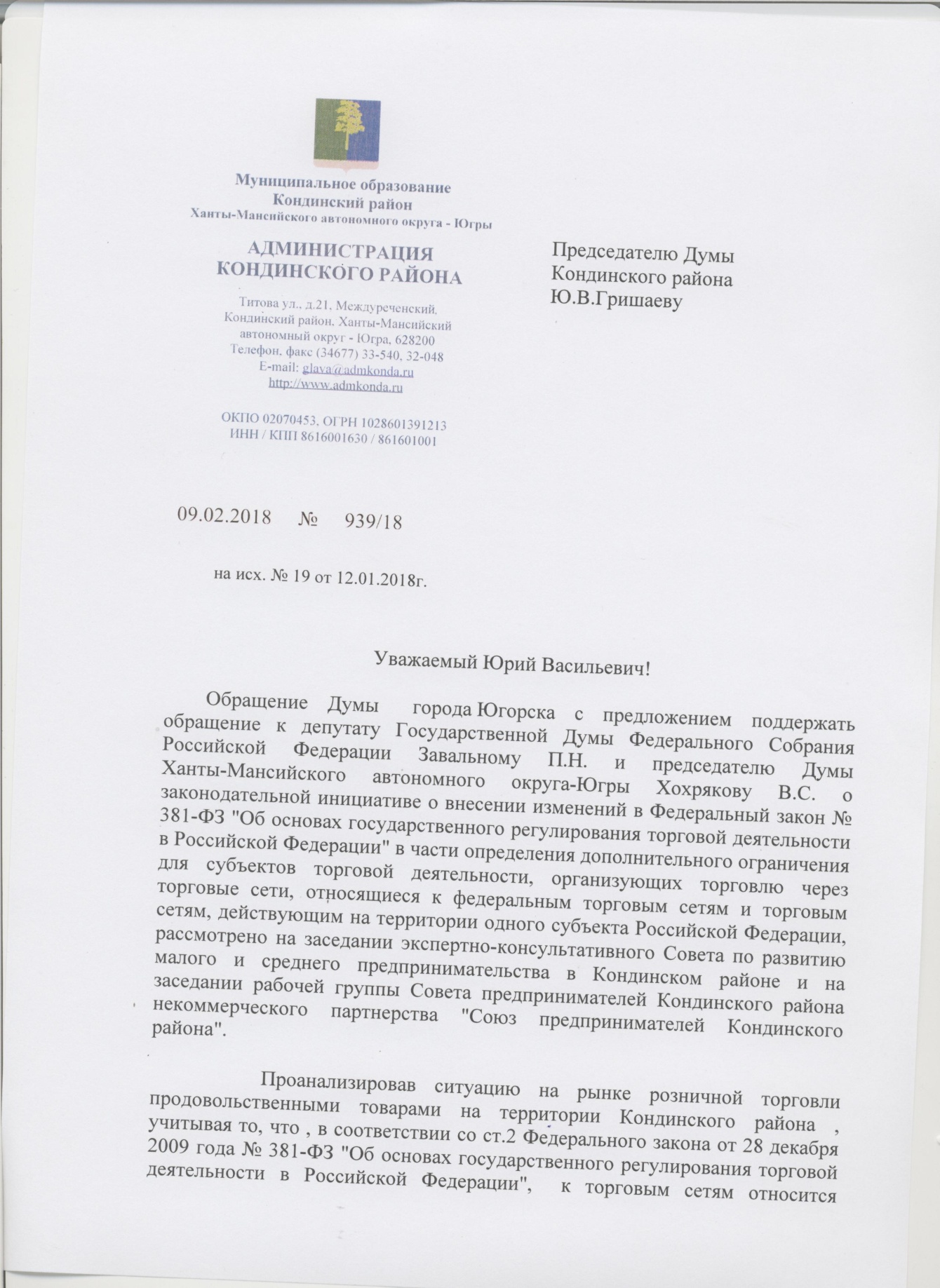 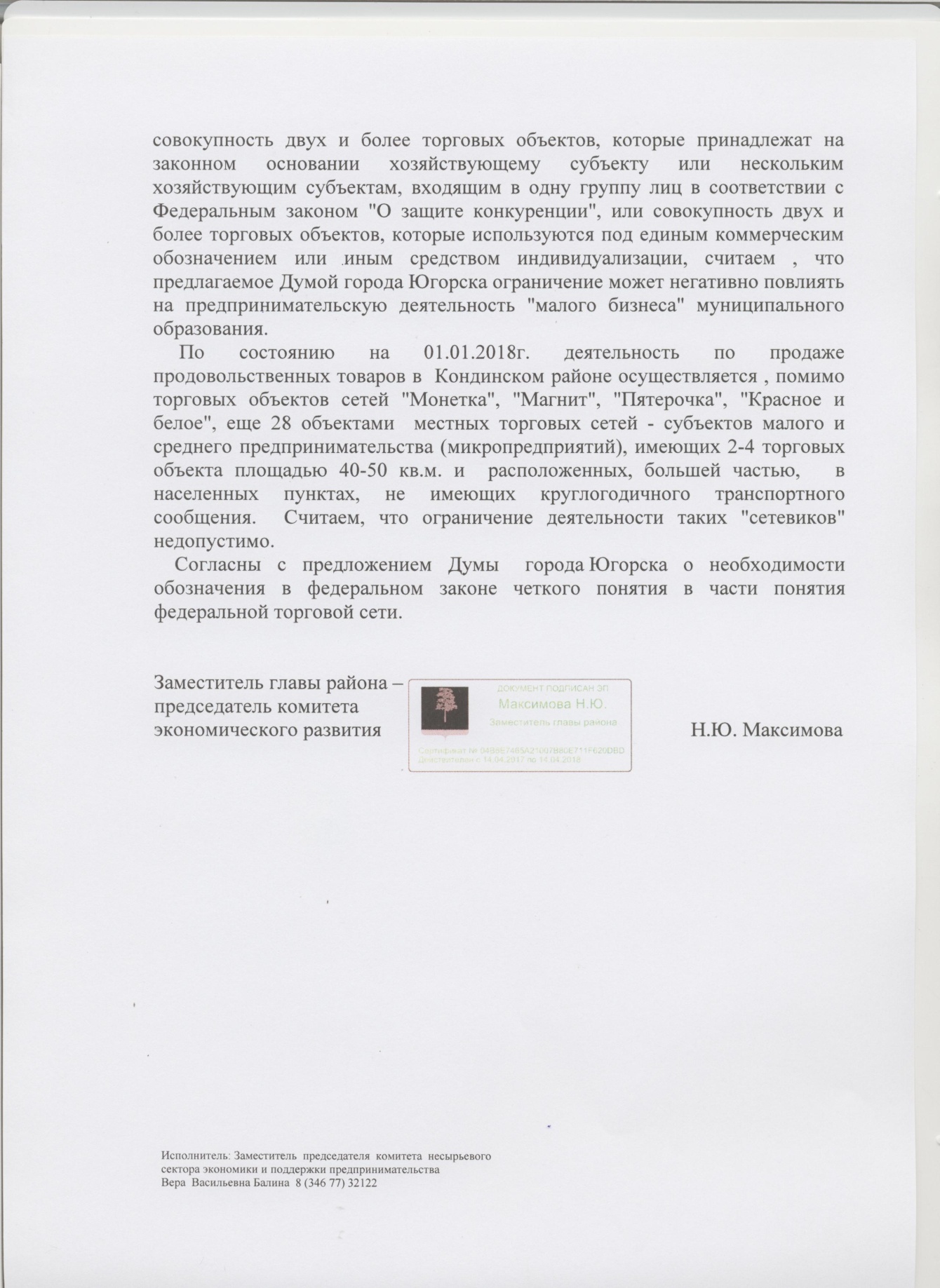 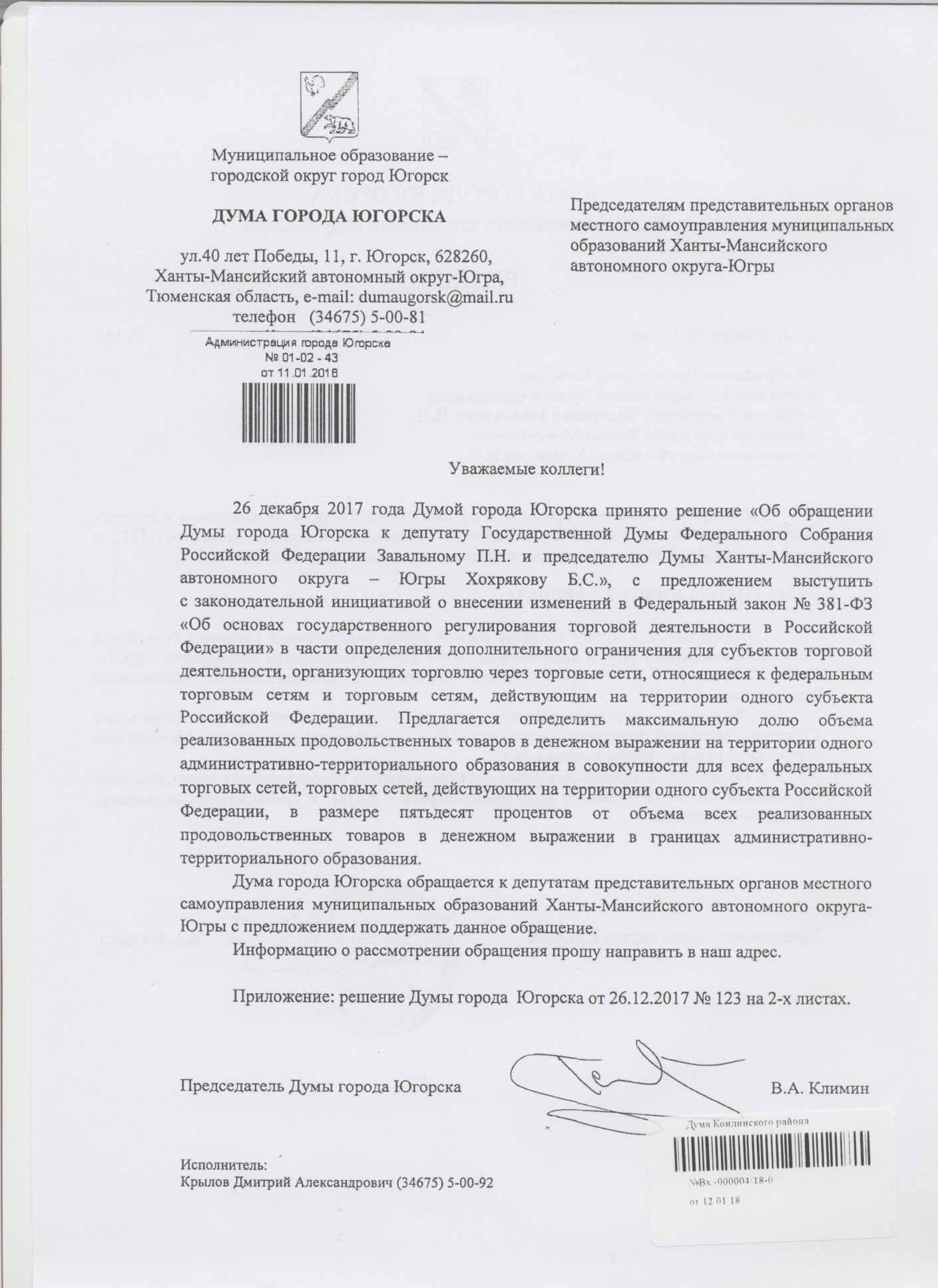 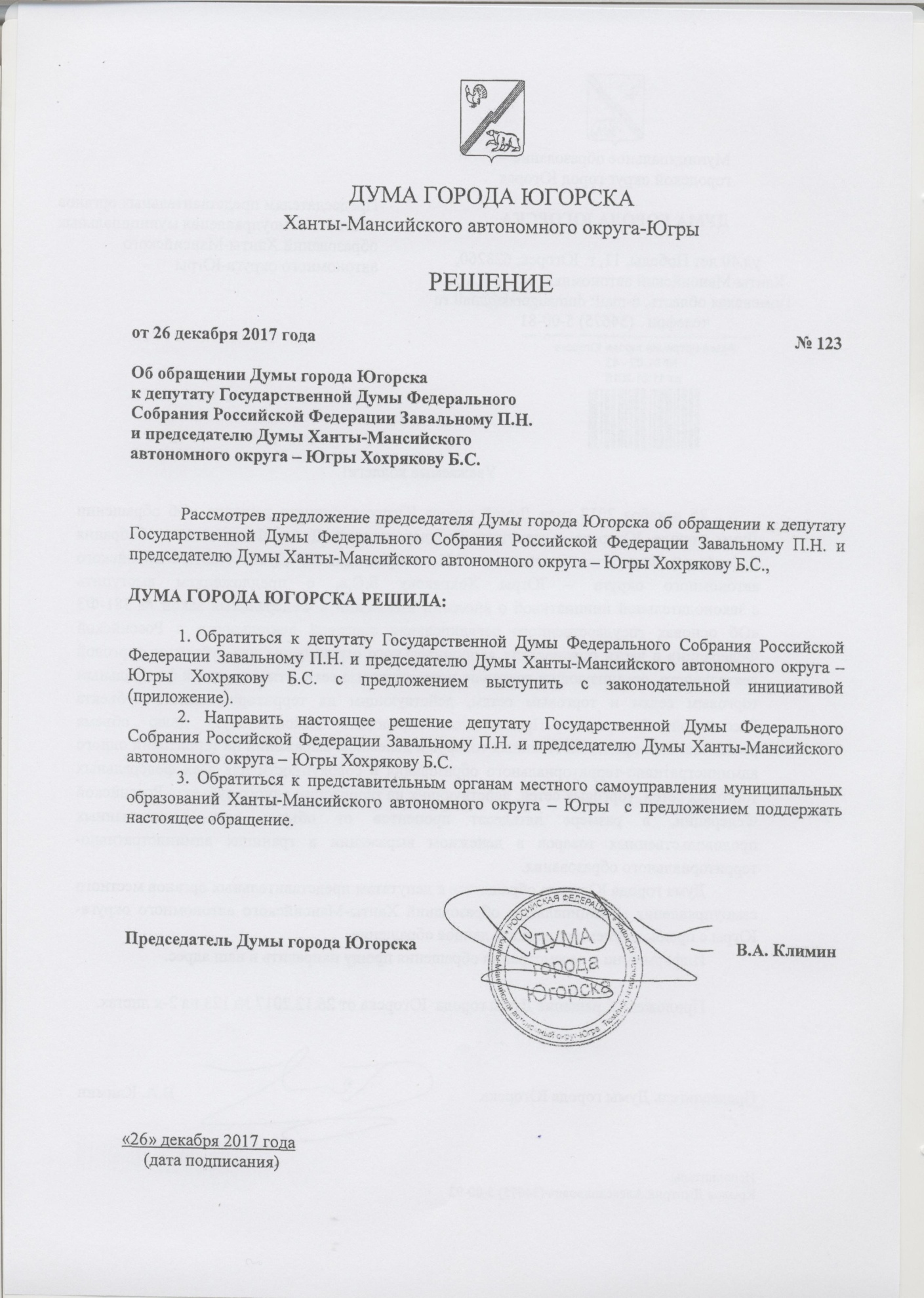 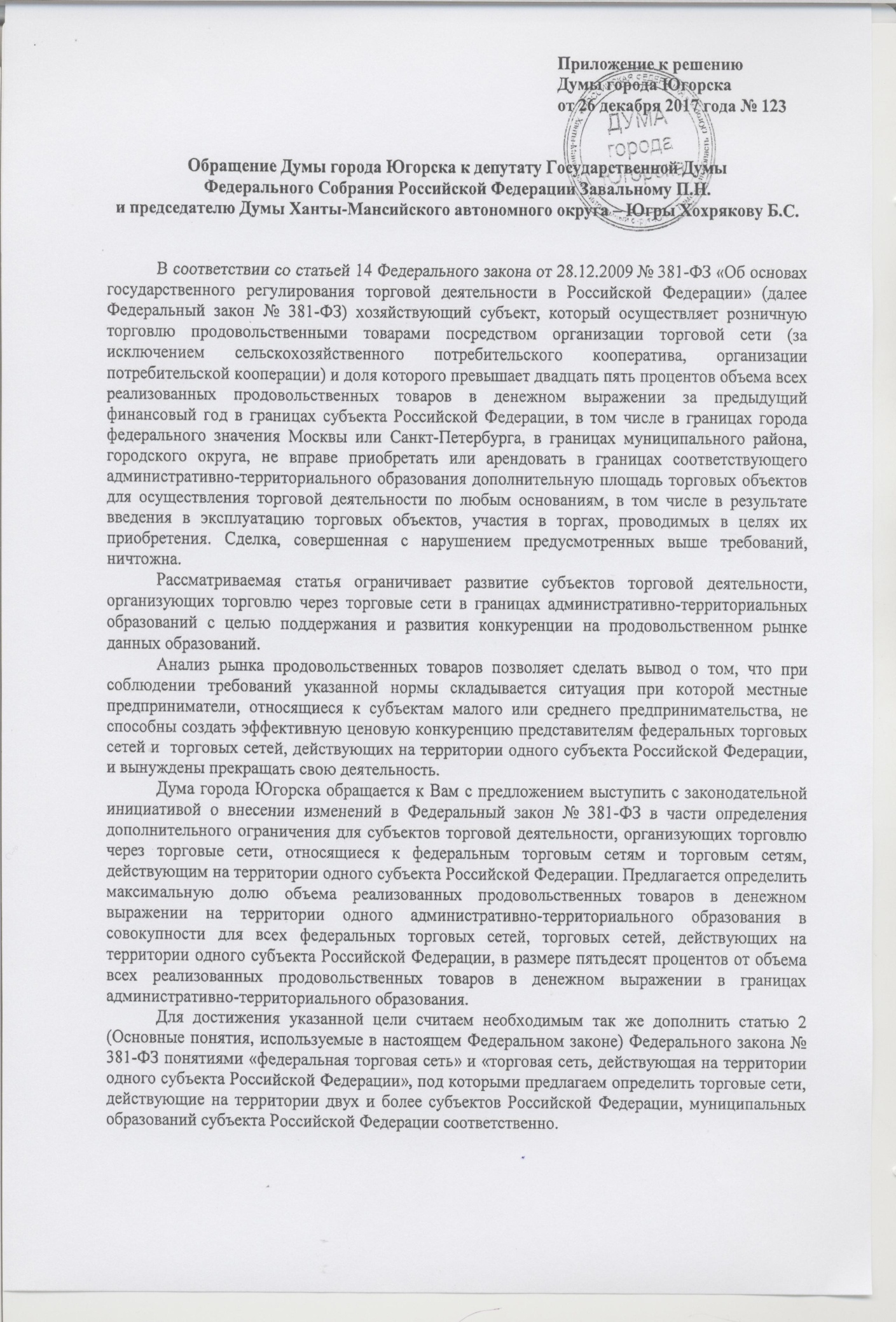 